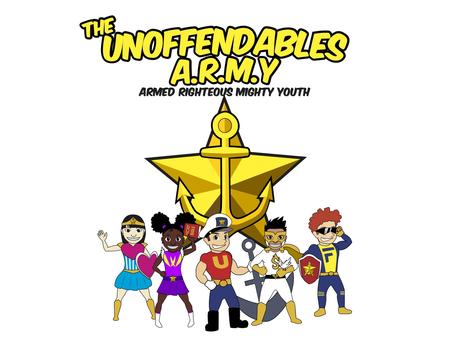 Title: Mad at Dad: When Fathers upset us					Lesson Adapted from “The Bait of Satan” by John BevereLITTLE LIEUTENANTS: FALL LESSON 3 AGE: PRESCHOOL 3-5 YEAR OLDSLesson Topic: Mad at Dad: When Fathers upset usLesson Background/Foundation for Teachers: How do you stay respectful to father figures when you are upset with them? Leaders don’t always get it right, instead of being offended, pray for that person. This lesson will dive into the life story of David. How he stayed loyal and respectful to King Saul even when He (King Saul) was angry at him (David) and plotted to harm him. This lesson will focus on how to show respect and loyalty to God and other leaders even when we disagree with them.
Introduction Activity: Leader says (Simon Says)Have all children sit in the large group activity. Ask the children if they are familiar with the game - ‘Simon says...’ (Explain the game) Instead of ‘Simon says’ we will say ‘Leader says...’; and everyone will do what the leader says.The Leader tells everyone what they must do. However, everyone must only obey commands that begin with the words “Leader Says.” If Leader says, “Leader says touch your head,” then everyone must touch their Head. But, if the leader simply says, “jump,” without first saying “Leader says,” everyone must not jump. Those that do jump are out.Teacher will start the game and have children take turns to play the leader role. Praise & Worship: Song 1:  Good Good Father – Chris TomlinSong 2: Rise – Danny GokeySong 3: Every Praise – Hezekiah WalkerKey Verse: 1 Samuel 24:11 (NIV) See, my father, look at this piece of your robe in my hand! I cut off the corner of your robe but did not kill you. See that there is nothing in my hand to indicate that I am guilty of wrongdoing or rebellion. I have not wronged you, but you are hunting me down to take my life.Bible Story: The Story of David and King SaulScripture Reference: 2 Samuel 7:14-16 (The Message Bible) I’ll be a father to him, and he’ll be a son to me. When he does wrong, I’ll discipline him in the usual ways, the pitfalls and obstacles of this mortal life. But I’ll never remove my gracious love from him, as I removed it from Saul, who preceded you and whom I most certainly did remove. Your family and your kingdom are permanently secured. I’m keeping my eye on them! And your royal throne will always be there, rock solid.” Luke 6:35 (NIV)But love your enemies, do good to them, and lend to them without expecting to get anything back. Then your reward will be great, and you will be children of the Most High, because he is kind to the ungrateful and wicked.Narrative of Story: Have you ever been offended by someone in the place of authority over you? E.g. Parents, teachers... etc.We will look into the story of David in the Bible who was in such situation. He had to maintain a clean heart and did not fight back or make a bad decision when he was offended/Mistreated.David had so many chances to revenge for all King Saul did to him, but each time he did amazing deeds and never disrespected the king or sin against God.Because David Knew God wants us to show respect for our leaders, he served King Saul well and that helps us know that David will become a great leader one day...Craft/Make & Take: Title: Make a CrownSupplies Needed: Crown templates, collage materials, glueDirections:We will make a crown and wear it to remind us we are sons and daughters of the King of kings and he is our highest authority. 2 Samuel 7:14, Luke 6:35Give each child a pre-cut crown template to decorateUse each child’s template to measure the width of their head. Staple or glue the ends.Have children wear their crowns.Closing Activity & Prayer: Call to Action We have leaders at Church, at Home, at School, in our Community/Country. Sometimes they may see things differently and may cause us to want to disagree with them, but remember – God still wants us to respect our leaders even when we see things they see or do differently.Prayer:  God, we pray that you work in the lives of our leaders and enable us to pray for them and forgive their faults. In Jesus Name (Amen)Faith At Home: Description: Encourage the children to talk about what they learned with their family and friends.Parents can engage their children by choosing one or two leaders together to pray for, daily.Lesson Topic: Mad at Dad: When Fathers upset usLesson Topic: Mad at Dad: When Fathers upset usLesson Topic: Mad at Dad: When Fathers upset usLesson Topic: Mad at Dad: When Fathers upset usLESSONWHAT CHILDREN DOSUPPLIESNEEDEDPREPARATION OVERVIEW1Getting StartedIntroduction/Ice Breaker: Leader says (Simon Says)2Bible ExplorationKey Verse Key Verse: 1 Samuel 24:11 (NIV)Bible Story: The Story of David and King SaulBibleThis lesson will focus on how to show respect and loyalty to God and other leaders even when we disagree with them.LESSONWHAT CHILDREN DOSUPPLIESNEEDEDPREPARATION OVERVIEW3Weaving Faith Into LifeCraft/Make and Take:Make a CrownObject Lesson/ActivityWe will make a crown and wear it to remind us we are sons and daughters of the King of kings and he is our highest authority.Crown templates collage materials gluePrepare Crown templatesDaily Challenges:Choose a daily challenge to apply God’s word.4Lasting ImpressionsPrayer Points:God, we pray that you work in the lives of our leaders and enable us to pray for them and forgive their faults. In Jesus Name (Amen)Faith at Home:Talk about how to share what they learned with their families.What parents can do at home:Parents can engage their children by choosing one or two leaders together to pray for, daily.